Приложение 1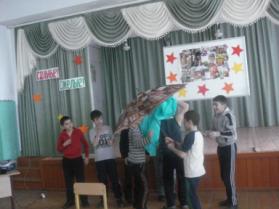 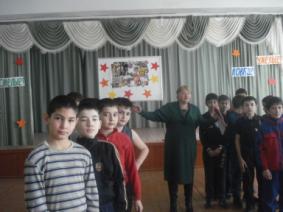 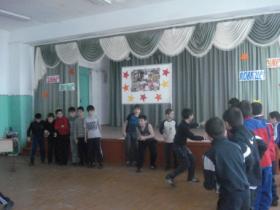 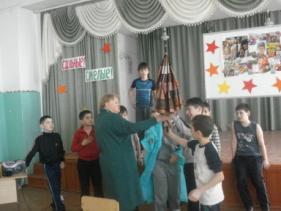 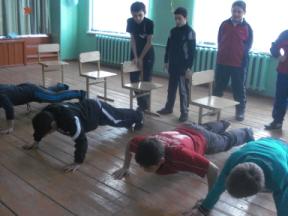 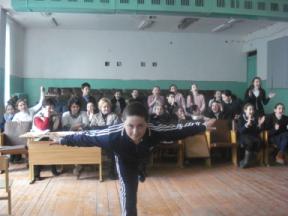 